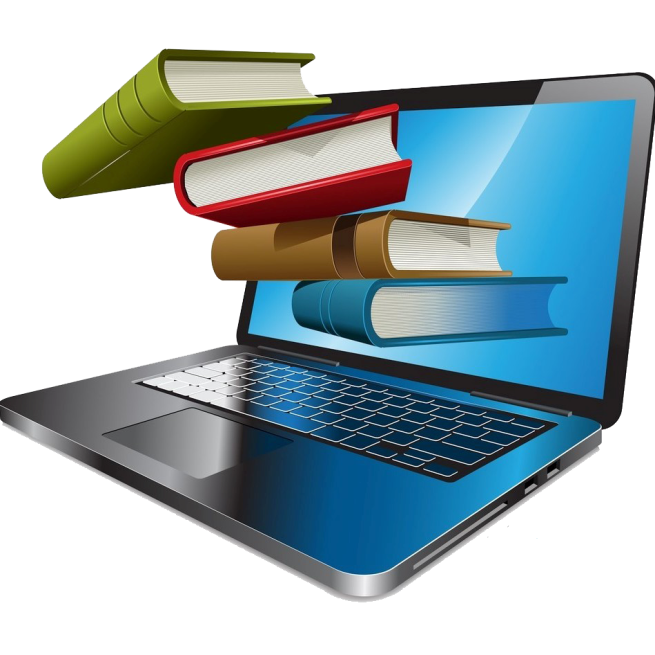 Тэма ўрока. Арыфметычныя дзеянні над элементамі масіва.Тып урока: камбінаваны.Мэта ўрока: стварэнне ўмоў для фарміравання ўменняў рашаць задачы з   масівамі розных тыпаў Задачы:1. Адукацыйныя:- садзейнічаць засваенню метадаў рашэння задач з масівамі.2. Развіваючыя:- стварыць умовы для развіцця камунікатыўных якасцей; - садзейнічаць развіццю лагічнасці мыслення, дакладнасці выказвання. 3. Выхаваўчыя:- выхоўваць цікаўнасць да прадмета інфарматыка  - стварыць умовы для выхавання станоўчых чалавечых якасцей.Ход урокаІ. Арганізацыйны пачатак урока.         Настрой на працу, пажаданне адзін аднаму поспехаў.   Я спадзяюся, што сення мы з вамі папрацуем плённа, і кожны              атрымае добрую адзнаку за ўрок.ІІ.Праверка дамашняга задання.       У кожнага з вас на парце ёсць рабочы ліст (дадатак 1) і ліст самаацэнкі   (дадатак 4).  Індывідуальнае дамашняе заданне.(саставіць алгарытм рашэння задачы і рэалізаваць на мове Pascal).Адзін вучань працуе за камп’ютарам над індывідуальным заданнем, астатнія выконваюць тэст.     Узаемаправерка, самаправерка (вучні абменьваюцца сшыткамі, на дошцы- табліца з правільнымі адказамі).Вучні выстаўляюць сабе адзнакі ў ліст самаацэнкі за першае заданне.Праверка выканання вучнем задання за камп’ютарам.ІІІ. Пастаноўка задач урока.Мы з вамі працягваем вывучэнне тэмы “Масівы” і сення замацуем арыфметычныя дзеянні над элементамі масіва на прыкладах рашэння задач розных тыпаў.Давайце зараз кожны з вас паспрабуе паставіць перад сабой задачы ўрока:(Настаўнік звяртаецца да кожнага вучня за пастаноўкай мэты і задач урока).а) замацаваць тэарэтычныя веды па тэме“Масівы”; б) навучыцца рашаць розныя задачы з масівамі.(Настаўнік абагульняе сказанае вучнямі і звяртае ўвагу на дошку, дзе запісана, што яны павінны ведаць і ўмець да канца ўрока).ІV.    Актуалізацыя атрыманых ведаў.А зараз давайце ўспомнім, якія аперацыі можна выконваць над элементамі масіва.Звярніцеся, калі ласка, зноў да рабочага ліста і запоўніце табліцу. Калі вы згодны з тым, што рэзультат выканання аперацыі можна прысвоіць дадзенаму тыпу даных пастаўце “+”, калі не, то “ – “.Табліца на Слайдзе 2, Дадатку 2. На наступным слайдзе адказы.(Слайд 3).Праверце сябе і выстаўце чарговую адзнаку ў ліст самаацэнкі. - Зрабіце вывад, ад чаго залежаць аперацыі над элементамі масіва?(ад тыпу дадзеных).Фізкультхвілінка. Гімнастыка для вачэйV.Фарміраванне, замацаванне уменняў.Працягваем далей працаваць. Зараз мы свае тэарэтычныя веды замацуем на прыкладах рашэння цікавых задач. Напомнім давайце яшчэ раз, што такое масіў?(мноства аднатыпных аб’ектаў, якія маюць агульнае імя)У жыцці мы з вамі з такімі масівамі сустракаемся на кожным кроку.Назавіце, калі ласка, аб’екты, якія знаходзяцца ў кабінеце, і мы можам аб’яднаць іх у масіў.(вокны, мэбля, камп’ютары, вучні, госці).Скажыце, хто сам можа прыдумаць задачу, дзе будуць у якасці масіва выкарыстоўвацца аб’екты нашага кабінета?Астатнія вучні атрымоўваюць індывідуальныя  заданні. Вучні рашаюць задачы на камп’ютарах. У каго задача вызвала цяжкасці, могуць звярнуцца да падручніка, настаўніка (с. 38-43). Хто рашыў хутчэй,  дапамагае аднакласніку.( задачы ў дадатку 3).Работа ў групах.Правяраем рашэнне задач. Кожны чытае ўмову задачы і расказвае тэзісна алгарытм рашэння. На экране ідзе прагляд слайдаў, на якіх паказаны рашэнні (фрагментарна).Якія веды( якога прадмета) спатрэбіліся вам для рашэння задач.матэматыка;фізічная культура;біялогія.Пастаўце сабе адзнакі за трэцяе заданне.Творчае заданнеМы з вамі ведаем, што ў снежні ў нашай школе адбудуцца выбары “прэзідэнта” школы. Давайце разам з вамі саставім задачу, па якой мы вызначым, хто з вучняў вашага класа і колькі іх могуць балаціравацца на пост “прэзідэнта” школы. Падзяліцеся на дзве групы, парайцеся і прапануйце тыя якасці, якімі павінен валодаць кандыдат у “прэзідэнты” школы.павінен добра вучыцца (сярэдні бал);добра сябе паводзіць;    -  не прапускаць урокі............Давайце спынімся на трох якасцях. Скажыце, мы можам змясціць гэтыя даныя ў адзін масіў. Не. Яны розных тыпаў. Звярніце ўвагу, у нас атрымаліся тры масівы. Як нам рэалізаваць гэта на мове Pascal вы яшчэ не ведаеце і мы разгледзім гэта на наступным уроку, але частку праграмы я для вас напісала сама. Звярніце ўвагу на слайд. У гэтай праграме ў алгарытмічным раздзеле памылак няма, але яна ў мяне не працуе, можа вы адкажаце чаму? У чым тут справа, знайдзіце памылкі.(не апісаны масівы, ні праз раздзел канстант, ні праз Var).Хто знайшоў памылкі, той можа лічыць сябе сааўтарам праграмы.Выстаўленне адзнак за ўрок.Складзіце ўсе адзнакі, якія вы сення сабе выставілі на ўроку і падзяліце  на іх колькасць, назавіце кожны, што ў вас атрымалася.Настаўнік дапаўняе адзнакі вучняў сваімі думкамі і падагульняе рэзультат.VІ. Дамашняе заданне.§7-8, практ.на с.40, №1, па жаданню №3.VІІ.  Рэфлексія.Адзін мудры чалавек праходзіў каля храма, які будаваўся, і ўважліва назіраў за рабочымі. Калі работа закончылася, ен ў кожнага запытаўся, чым работнікі сёння займаліся. Адказы былі рознымі:“Я цягаў гэтыя цяжкія каменні,”- адказаў адзін.“Я выконваў сваю работу”,- дапоўніў другі.“ А я будаваў храм”, - дадаў трэці.Скажыце, а як вы адчувалі сябе на сённяшнім ўроку? Якая ў вас была функцыя?Назва этапаЗадача этапаМетадыАрганізацыйныАрыенціровачна-матывацыйны Стварыць умовы для псіха-эмацыянальнага настрою навучэнцаўМетад поспехуАктуалізацыя суб’ектыўнага вопыту навучэнцаўСтымуляваць цікаўнасць; Пашыраць кругагляд вучняўВыкананне тэставых заданняў.Самаацэнка.УзаемаправеркаВывучэнне і фарміраванне новых ведаў і спосабаў дзейнасціЗасваенне метадаў рашэння задач з масівамі ;фарміраванне ўменняў рашаць задачы з масівамі розных тыпаў;Тлумачальна-ілюстратыўны метад.Праблемны метад.Падвядзенне вынікаў урокаПаўтарэнне матэрыялу, выстаўленне адзнакТворчае заданнеЧасткова-пошукавы метадІнфармаванне аб дамашнім заданніІнструкцыя па выкананню дамашнягя заданняТлумачэннеРефлексіяРазвіваць навык самааналізаПсіхалагічны